تقرير الفصل الدراسى الثانى للجنة الاجتماعية للعام الجامعى 2018 / 2019 المشاركة فى المهرجان السنوى للانشطة الطلابية بكلية الاداب فى مسابقة الطالب والطالبة المثالية. المشاركة ببحث عن ( صناعة السياحة المصرية ) فى مسابقة من الهيئة المصرية للتنشيط السياحى.  عمل حملة للتبرع بالدم لصالح المركز الاقليمى لبنك الدم وعمل ندوة عن اهمية التبرع بالدم وفوائدة بالكلية يوم الثلاثاء الموافق 5 / 3 / 2019 . المشاركة فى مسابقة بحثية فى موضوع ( دور المراه فى تحقيق التنمية )  وتم حصول الطالب / محمد عبد العظيم محمد بالمركز الاول على مستوى الجامعة.   المشاركة فى مهرجان الشعوب ببحث وتم حصول الطالب /  محمد عبد العظيم محمد بالمركز الاول على مستوى الجامعة.  المشاركة فى احتفالية يوم اليتيم المقامة بالجامعة يوم الاحد الموافق 14 / 4 / 2019 بعدد عشرة شنطة تحتوى على ( تيشرت + بنطلون + كوتشى ) وبسكوتات وشيبسى وفشار لصالح اطفال الجمعية النسائية بالجامعة.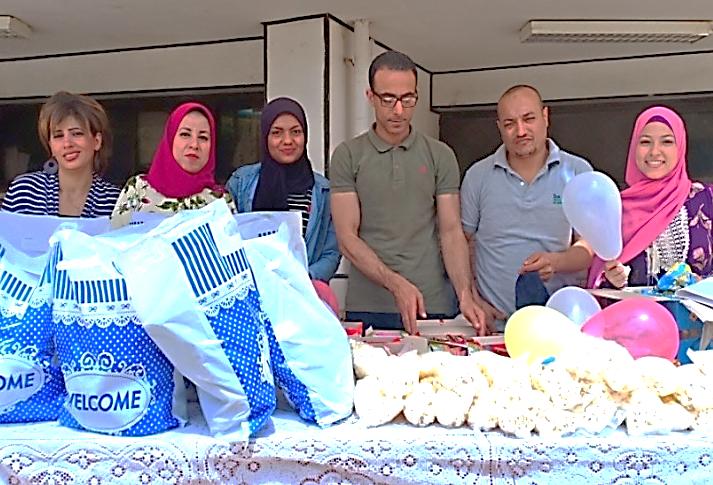 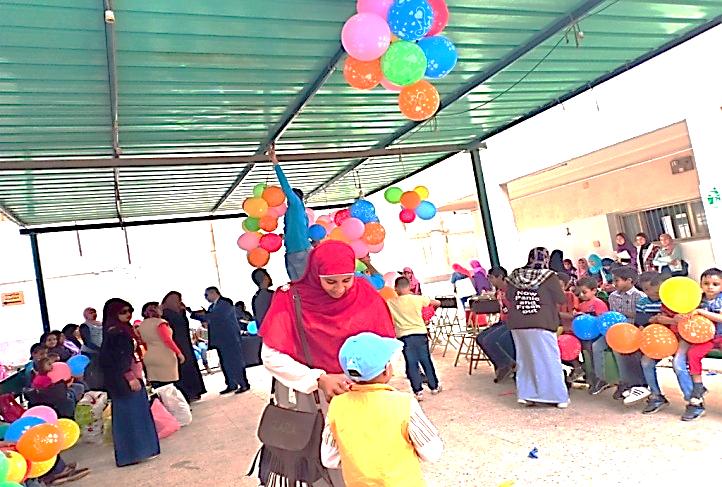 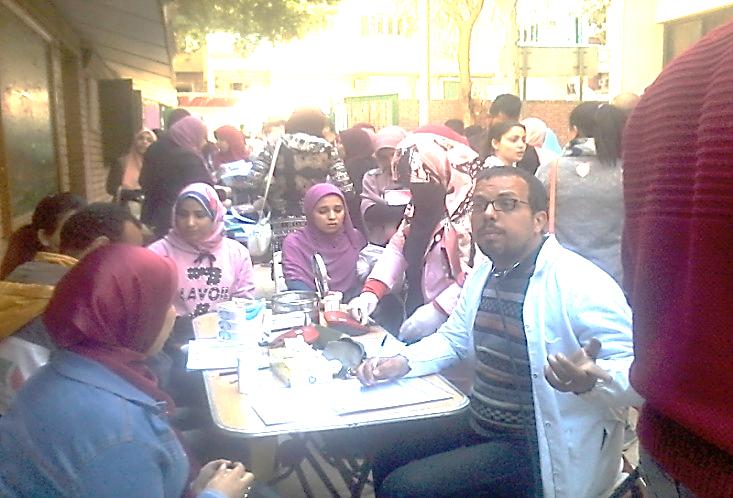 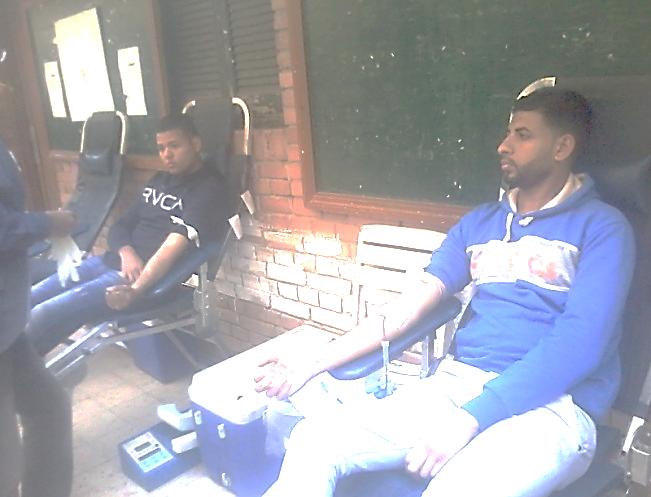 مشرفي النشاطمدير الإدارةمنسق الأنشطة الطلابيةوكيل الكلية لشئون التعليم والطلابأ/ ولاء عبد الفتاح محمدأ.م.د/ سعودي محمد حسنأ.م.د/ عصام محمد طلعت